Объединение «Мир игрушек»Группа № 4, III год обученияТема дистанционного занятия № 20  «Обезьянка» из гофрированного картона.Мы сделаем вместе с вами интересную поделку Обезьянка из гофрированного картона.Это увлекательное занятие поможет развивать творческие способности, художественное воображение и мелкую моторику рук ребёнка. Кроме того, наша обезьянка украсит дом или станет отличным подарком для друзей и близких.Для изготовления обезьянки нам необходимо приготовить: - гофрированный картон,       - клей ПВА, - ножницы, - пластиковые глазки и хорошее настроение.У меня готовые нарезанные полоски длиной 48 см и шириной 1 см.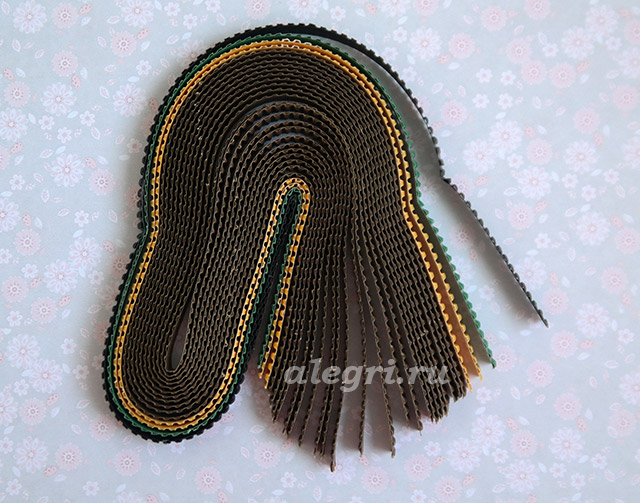 Вы можете нарезать полоски из обычного гофрированного картона.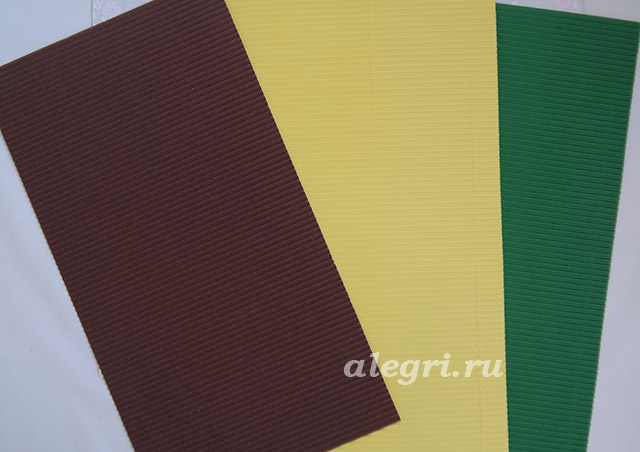 Пошаговый процесс изготовления обезьянки.1. Берём две полоски коричневого гофрокартона. Сначала скручиваем из первой полоски круг, затем намазываем кончик клеем ПВА и приклеиваем вторую полоску и продолжаем скручивать круг.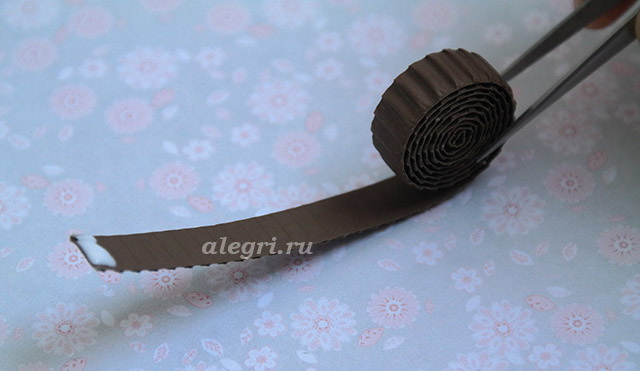 Нам надо скрутить три таких круга (в моём случае, общая длина полоски после склеивания 96 см и ширина 1 см). Не забываем в конце зафиксировать клеем, чтобы наши круги не распустились. Если у вас полоски меньшего размера, то скрутите круг из трёх, или четырёх полосок.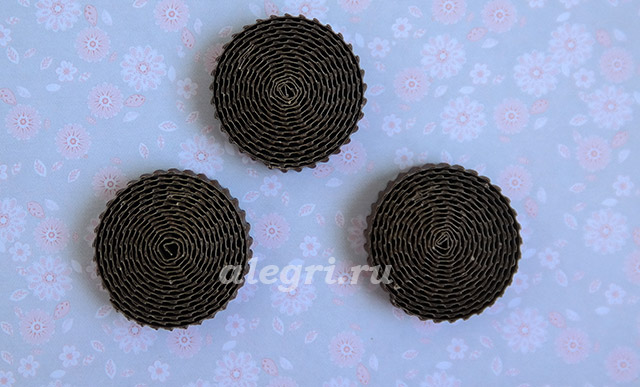 2. Из коричневой полоски гофрированного картона 50 см (я склеивала две полоски по 25 см) и шириной 1 см скручиваем овал и фиксируем кончик клеем. Нам нужно два таких овала. Это будут уши.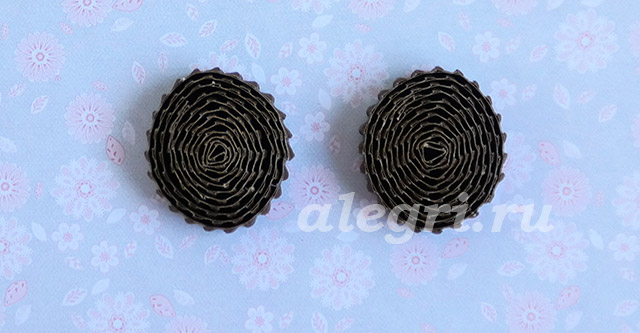 3. Из полоски 2, 5 см и шириной 1 см скручиваем овалы и фиксируем кончики клеем. Нам нужно три таких овала (это чупчик обезьянки)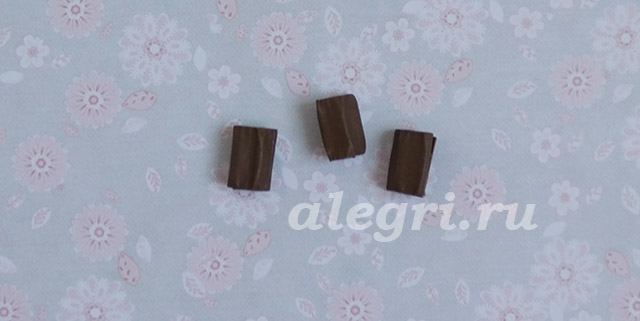 4. Из жёлтой полоски гофрированного картона 72 см (я склеивала 1,5 полоски по 48 см) и шириной 1 см скручиваем овал и фиксируем клеем. Это морда обезьяны.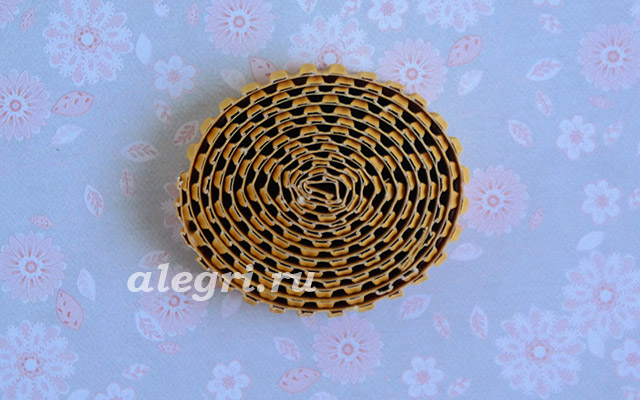 5. Из чёрного гофрокартона вырезаем рот.6. Склеиваем уши, морду обезьяны. Приклеиваем рот, глаза и чупчик.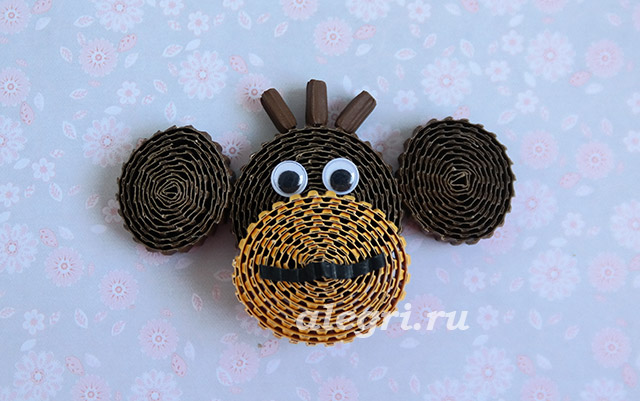 7. Берем два круга, которые мы изготовили в п.1 слегка выдавливаем пальчиками (формируем туловище), промазываем внутри клеем.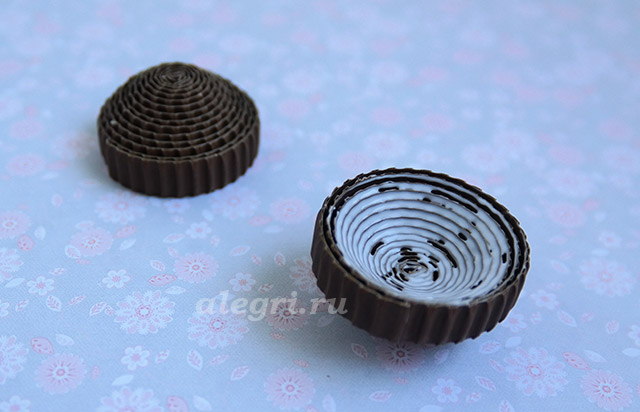 8. Склеиваем две эти части между собой и заклеиваем стыки с помощью полоски примерно 14 см.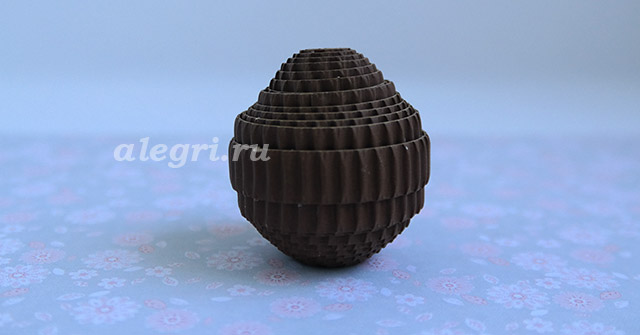 9. Приклеиваем к туловищу голову.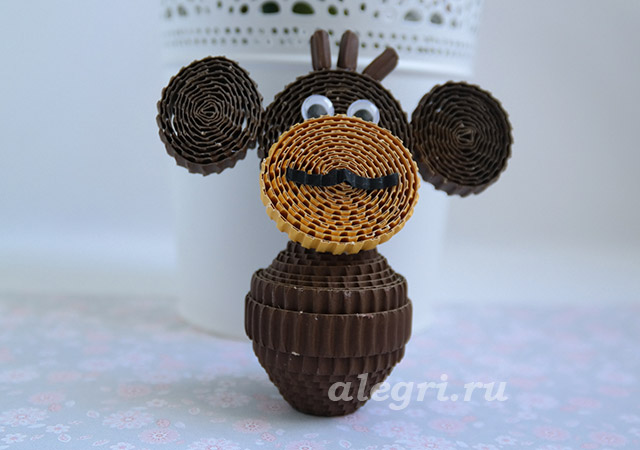 10. Отрезаем 2 полоски коричневого гофрокартона длиной 16 см и шириной 1 см. Берём полоску, складываем её пополам и фиксируем концы клеем.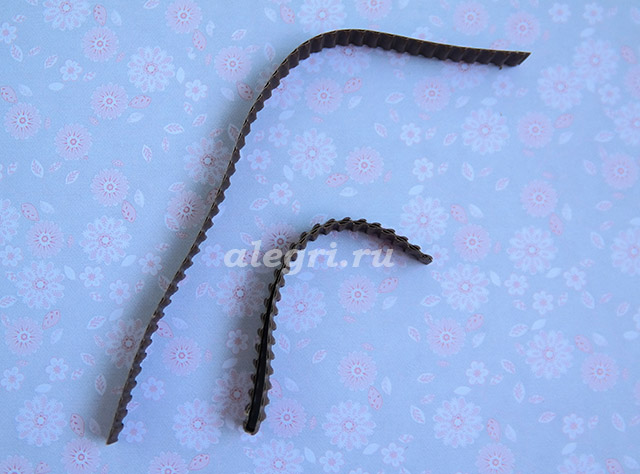 С одного конца скрутим круг, стараясь делать первые витки плотнее, доводим круг до середины полоску. То же самое делаем и со второй полоской. Это руки обезьяны.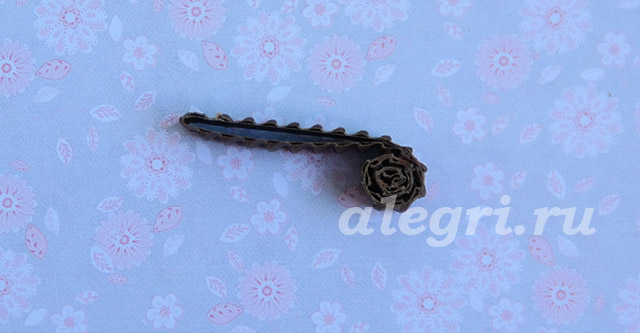 Приклеиваем их к туловищу.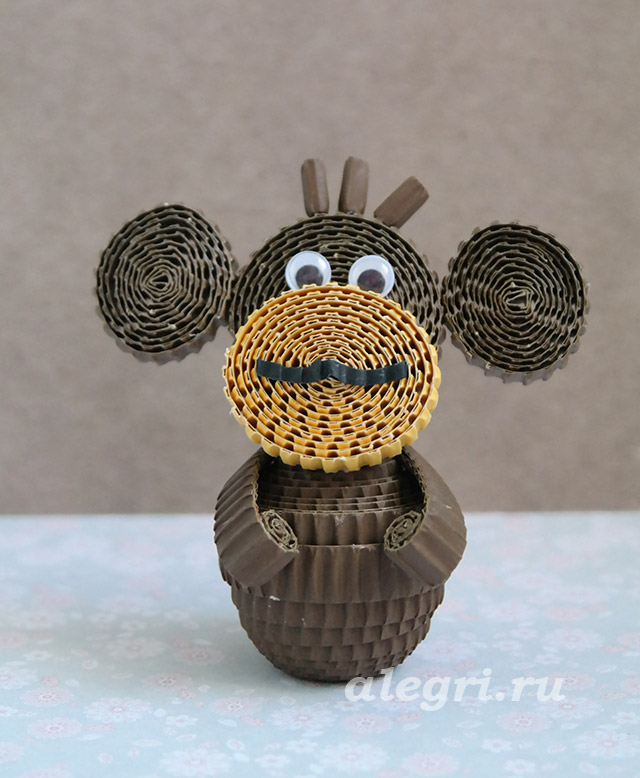 11. Делаем ноги.Из коричневой полоски гофрированного картона 96 см (я склеивала две полоски по 48 см) и шириной 0,5 см скручиваем овал и фиксируем клеем. Нам нужно два таких овала. Ноги (лапы) готовы.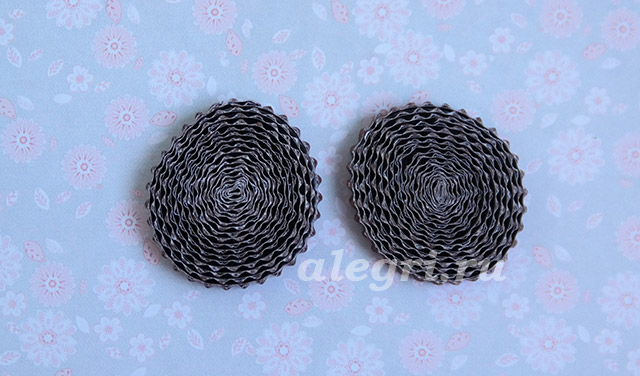 12. Обезьянки очень любят бананы. Поэтому, мы займёмся изготовлением бананов.Отрезаем полоску зелёного гофрокартона – 6 см и шириной 0, 5 см. Зрительно делим эту полоску на три части (по 2 см) и сворачиваем.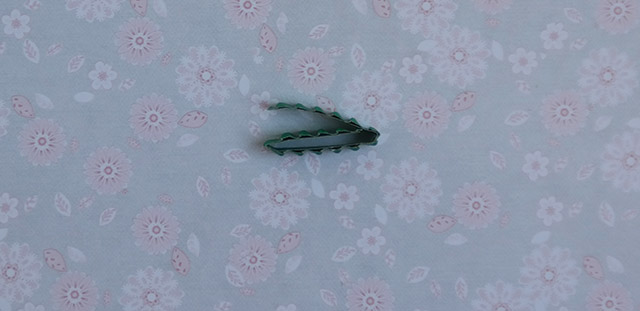 Затем фиксируем клеем.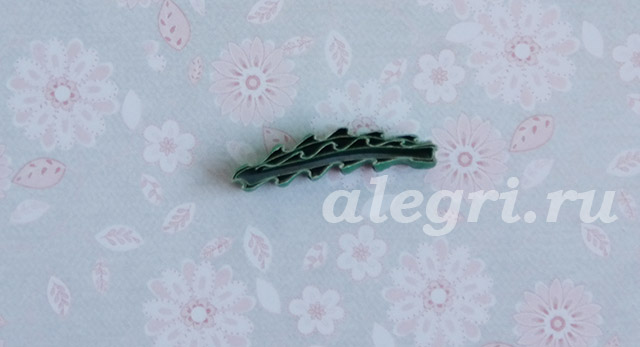 Отрезаем 3 полоски гофрокартона жёлтого цвета длиной 7 см и шириной 0,5 см. Сформируем небольшой овал и зафиксируем клеем. Получили три банана.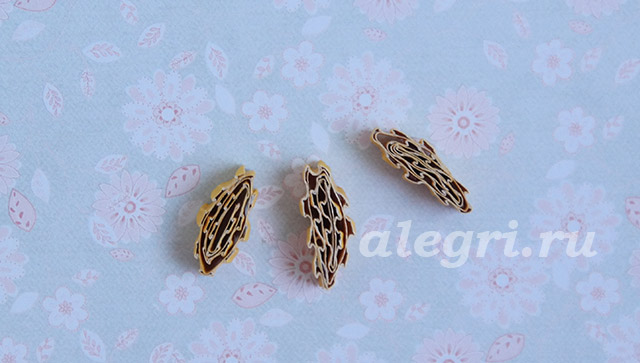 Приклеиваем их к зеленой веточке.13. Из полоски гофрокартона делаем хвост.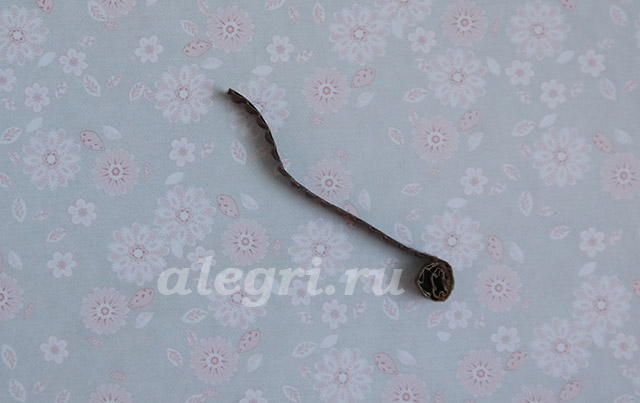 14. Приклеиваем ноги, хвост и бананы к обезьянке.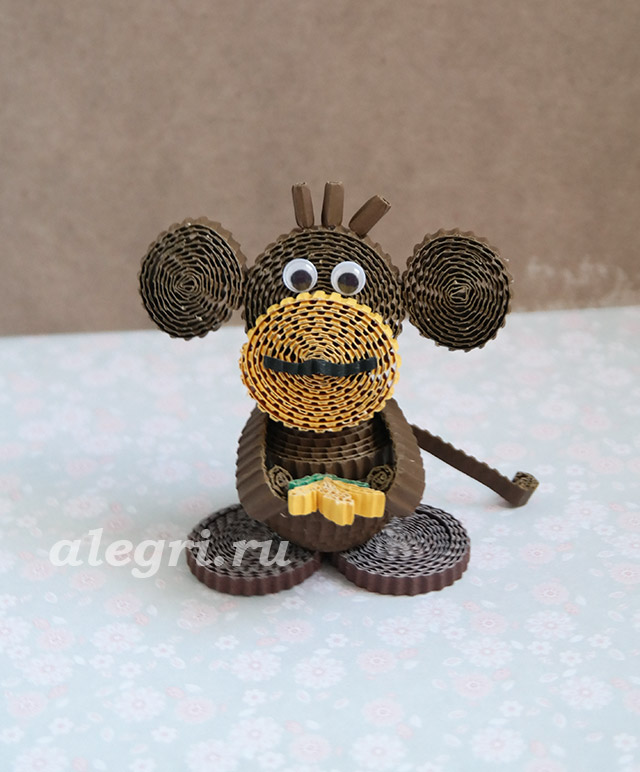 Вот здесь хорошо видны бананы.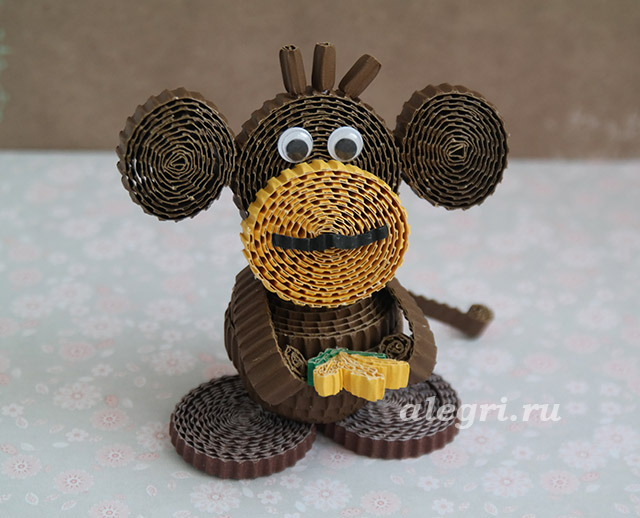       Наша обезьянка готова. Всем спасибо!!!